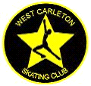 West Carleton Skating ClubAt the time of registration, a skater may only register for those sessions for which such skater is eligible at the registration date.After the registration deadlines have passed  or the date by which all registrations are due to avoid a late fee charge, then skaters or coaches may request a move to a session for which such skater is not yet qualified (a Move Request).All Move Requests must be submitted to the President by the requesting coach or Coach Representative accompanied by a completed Move Request Form - approved and signed by at least 2 Starskate coaches (other than the coach of the requesting skater).  The exception to the above is if the requesting Coach is the Coach’s Representative’s skater, then another Starskate coach will review the request and provide approval/refusal.The Move Request will be reviewed by the President who will consult with the Coach’s Representative (the Vice-President if the skater is the President’s skater) and consider the policies of both the Club and Skate Canada before finalizing a decision.ADDITIONALLY, skaters are allowed to move up a level for January should their badge/test level change by December 31st of the current Winter session. The Move Request must be submitted to the President by the requesting coach and accompanied by a completed Move Request Form.This policy will ensure that priority is given to those skaters who are eligible at the time of registration for the appropriate sessions. It preserves the integrity of the breakdown of qualifications for each level of skater and is consistent with the West Carleton Skating Club’s concerns regarding safety and number of skaters on the ice for each session.Currently, the criteria for each level are as follows:Junior Starskate:  Must have passed Canskate Stage 4 or have been assessed and approved by a StarSkate coach Intermediate Starskate (Star 1-3): Must be working on Star 1 – 3 or have been assessed and approved by a Starskate coach.Senior Starksate (Star 4+ ): Must have passed all Star 3 tests and working on Star 4 (or JR Bronze Skills, Jr Bronze FreeSkate (Parts 1 & 2) and Jr Bronze Dances).Returning Senior Starskaters will register at the same level, as the previous year.  Extenuating circumstances to be assessed on an individual basis.The Move Request Form can be found on the West Carleton Skating Club website under Policies.Policy:Registering Up a Level “Skating Up”Revised:July 19, 2017